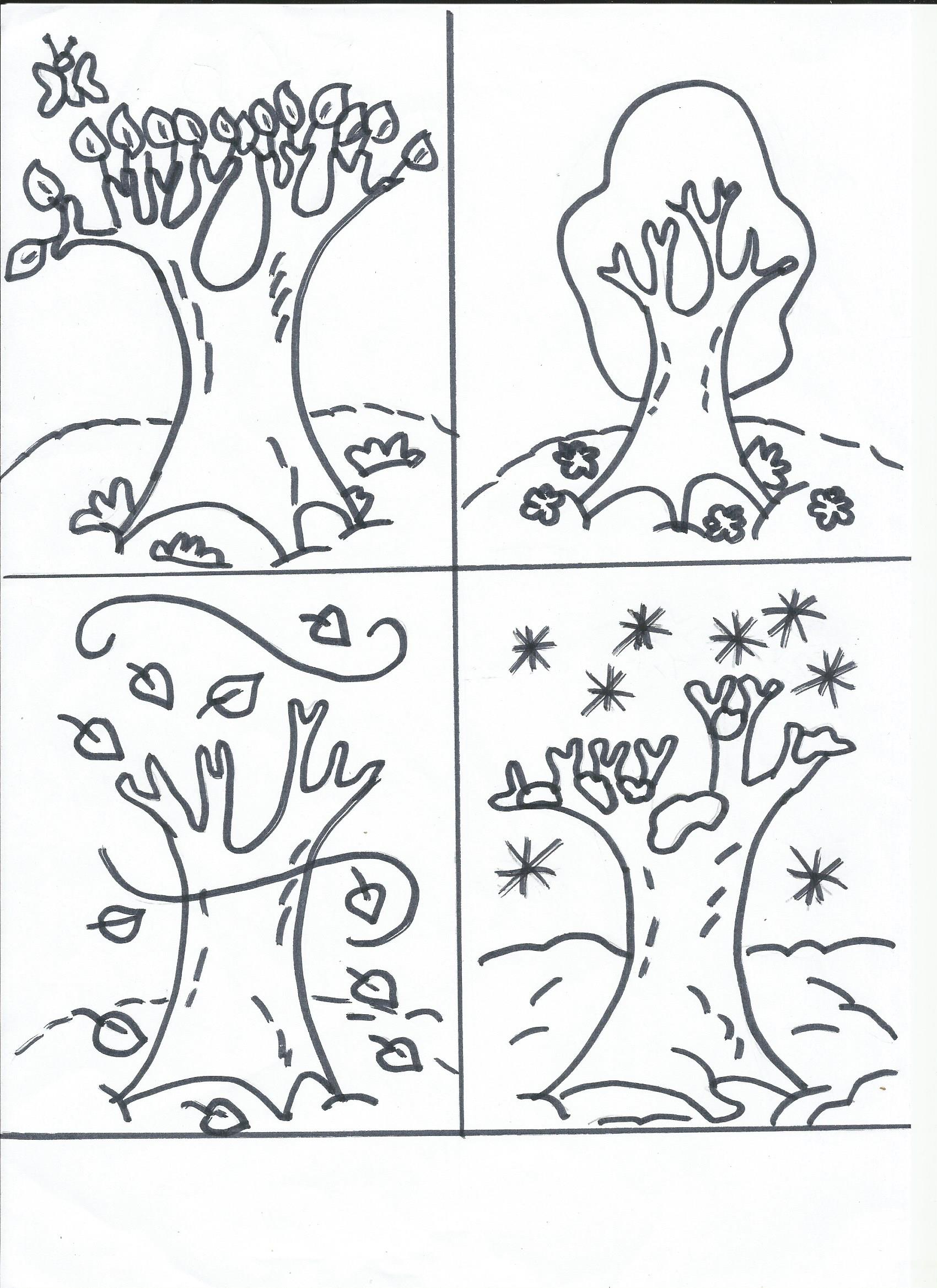 Który obrazek według ciebie kojarzy się  Ci się z wiosną? Pokoloruj właściwy.